ПРОЄКТ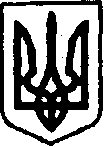 КЕГИЧІВСЬКА СЕЛИЩНА РАДАLХIX СЕСІЯ VIIІ СКЛИКАННЯРІШЕННЯ12 квітня 2024 року	              селище Кегичівка  		                       № 8313З метою вирішення питань адміністративно-територіального устрою громади, відповідно до статей 13, 16 Закону України «Про порядок вирішення окремих питань адміністративно-територіального устрою України», Порядку організації проведення громадського обговорення з питань адміністративно-територіального устрою Кегичівської селищної територіальної громади, затвердженого рішенням LХIX сесії Кегичівської селищної ради VIII скликання від 12 квітня 2024 року № 8311, керуючись статтями 4, 10, 25-26, 37, 42, 46, 59 Закону  України «Про місцеве самоврядування в Україні», Кегичівська селищна радаВИРІШИЛА: Провести громадське обговорення щодо доцільності віднесення селища Красне Красноградського району Харківської області до категорії села. Контроль за виконанням даного рішення покласти на постійну комісію                      з питань Регламенту, забезпечення, охорони та захисту прав людини                                              і громадянина, законності громадського порядку, депутатської діяльності               та етики, розвитку місцевого самоврядування Кегичівської селищної ради (голова комісії Ірина ЛЕШКО). Кегичівський  селищний  голова    оригінал підписано    Антон ДОЦЕНКО			Про проведення громадського обговорення щодо доцільності віднесення селища Красне Красноградського району Харківської області до категорії села